LINWOOD PTA MEETING AGENDA~ Oct 6, 2015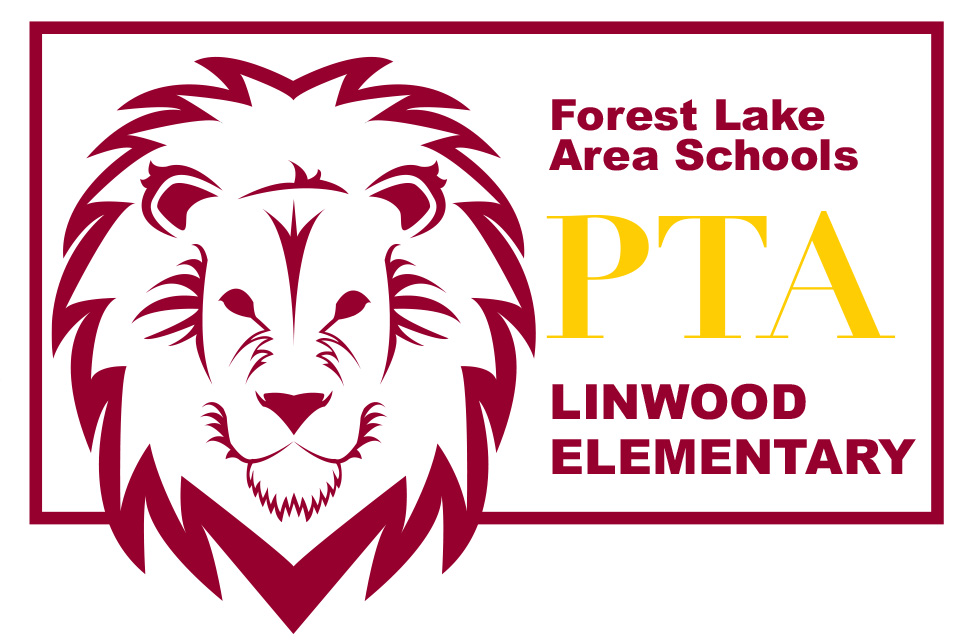 Introduction of PTA Board MembersAmber Wiener – PresidentLea Bombard – Vice PresidentAmber Hermanson – SecretaryTracy Crudo – TreasurerWelcome & call meeting to orderGuest Speaker – Kathy Bystrom, Building the Future Together Vote Yes campaignFundraiser Items:Book FairBook Fair is scheduled the week of March 12Amy Pesek is the Book Fair chairperson and is currently looking for volunteers to fill shifts. Contact Amy @ amypesek05@icloud.comColor-A-Thon Color-A-Thon is scheduled for Saturday, October 10 at 2pm. Students may continue to turn in donation packets; however, it is past the point where students will receive a t-shirt or prizes for any new donations made by cash/check or online Still looking for volunteers to fill positions. Contact Amber Wiener if interested in volunteering @ amber.wiener@gmail.comAnnouncements/Feedback2015/16 PTA Membership Dues (National & MN PTA) are $10. Membership dues are paid annually. PTA members hold voting power on all vote items and will receive a complimentary Linwood t-shirt.Please send any comments or questions to linwoodelempta@gmail.com or speak with any of the board members after the meeting. Thanks for coming today!  We appreciate your support!Stay up to date with what’s happening with the Linwood PTA:http://linwoodpta.weebly.comFacebook: Linwood MN PTA